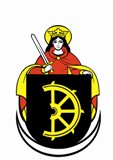 Mesto Handlová, Námestie baníkov 7, 972 51 Handlová                                ŽiadosťI. ODDIEL – ÚDAJE O POPLATNÍKOVI, KTORÉMU SPRÁVCA VYRUBIL POPLATOK (platiteľ poplatku)II. ODDIEL – údaje o rozhodnutíIII. ODDIEL – ÚDAJE O POPLATNÍKOVI, na ktorého si platiteľ uplatňuje nárok na zníženie alebo odpustenie poplatku*v prílohe k žiadosti sa predkladajú doklady podľa platného Všeobecne záväzného nariadenia mesta Handlová o poplatku za komunálne odpady a drobné stavebné odpady preukazujúce nárok na zníženie, resp. odpustenie poplatku za daný rok. V prípade, že doklad nie je v slovenskom alebo českom jazyku predkladá sa k dokladu aj jeho voľný preklad.Vyhlasujem a svojím podpisom na tejto žiadosti potvrdzujem, že všetky vyplnené údaje sú pravdivé, správne a úplné.Dátum: ...................................                                                           Podpis platiteľa poplatku: ......................................................Osobné údaje dotknutých osôb sa spracúvajú v súlade s NARIADENÍM EURÓPSKEHO PARLAMENTU A RADY (EÚ) 2016/679 z 27. apríla 2016 o ochrane fyzických osôb pri spracúvaní osobných údajov a o voľnom pohybe takýchto údajov, ktorým sa zrušuje smernica 95/46/ES (všeobecné nariadenie o ochrane údajov) a so zákonom č. 18/2018 Z. z. o ochrane osobných údajov a o zmene a doplnení niektorých zákonov. Informácie o spracúvaní osobných údajov prevádzkovateľom sú vám plne k dispozícii na webovom sídle www.osobnyudaj.sk/informovanie, ako aj vo fyzickej podobe v sídle a na všetkých kontaktných miestach prevádzkovateľa – Mesto Handlová.o zníženiealebo odpusteniealebo odpusteniepoplatku na rokpoplatku na rokpoplatku na rokPriezvisko, titul:Priezvisko, titul:Meno:Rodné číslo:Rodné číslo:Adresatrvalého pobytuUlica, orientačné číslo, mesto:Ulica, orientačné číslo, mesto:Ulica, orientačné číslo, mesto:PSČ:Adresatrvalého pobytuUlica, orientačné číslo, mesto:Ulica, orientačné číslo, mesto:Ulica, orientačné číslo, mesto:číslo bytu:Označenie rozhodnutia, v ktorom sa má poplatokna základe žiadosti platiteľa znížiť, resp. odpustiťČíslo rozhodnutia:Zo dňa: Priezvisko, titul:Meno:Meno:Rodné číslo:I. II.III.Označenie prílohy (počet, názov)* a dôvodu pre zníženie alebo odpustenie poplatku:Označenie prílohy (počet, názov)* a dôvodu pre zníženie alebo odpustenie poplatku:Označenie prílohy (počet, názov)* a dôvodu pre zníženie alebo odpustenie poplatku:Označenie prílohy (počet, názov)* a dôvodu pre zníženie alebo odpustenie poplatku:I.I.I.I.II.II.II.II.III.III.III.III.Určenie výšky úľavy: 20%, 50% alebo 80%Určenie výšky úľavy: 20%, 50% alebo 80%I.I.Určenie výšky úľavy: 20%, 50% alebo 80%Určenie výšky úľavy: 20%, 50% alebo 80%II.II.Určenie výšky úľavy: 20%, 50% alebo 80%Určenie výšky úľavy: 20%, 50% alebo 80%III.III.Potvrdenie správcu dane o vyrovnaní záväzkov voči mestu na miestnych daniach a poplatkuMá uhradené záväzky voči mestu ku dňu uplatnenia nároku na zníženie alebo odpustenie poplatku: Nemá uhradené záväzky voči mestu ku dňu uplatnenia nároku na zníženie alebo odpustenie poplatku, konkrétne: